TITLE OF INFORMATION COLLECTION:  Survey to Assess the Quality of Grant Review Among NIH Center for Scientific Review (CSR) Reviewers 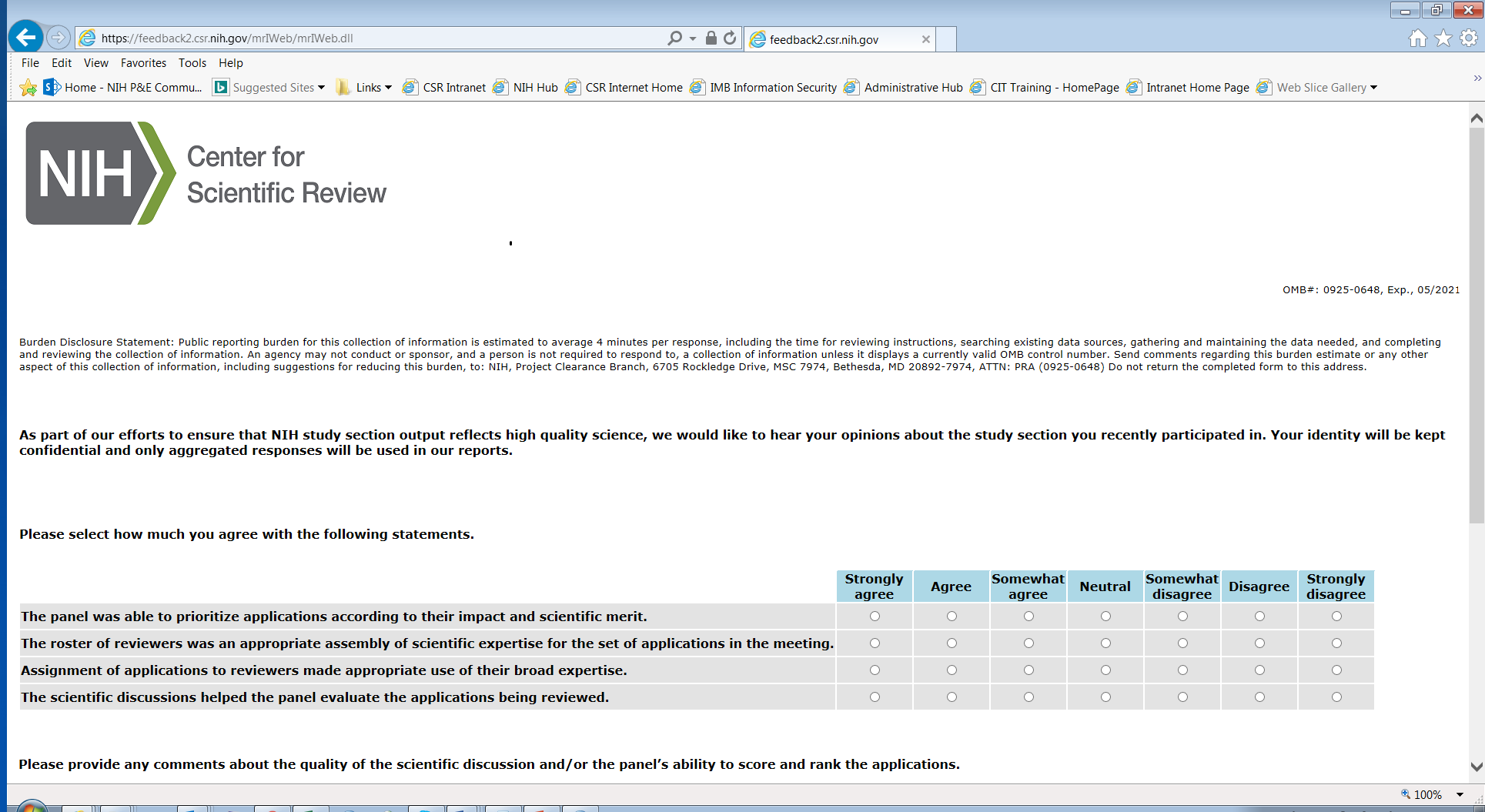 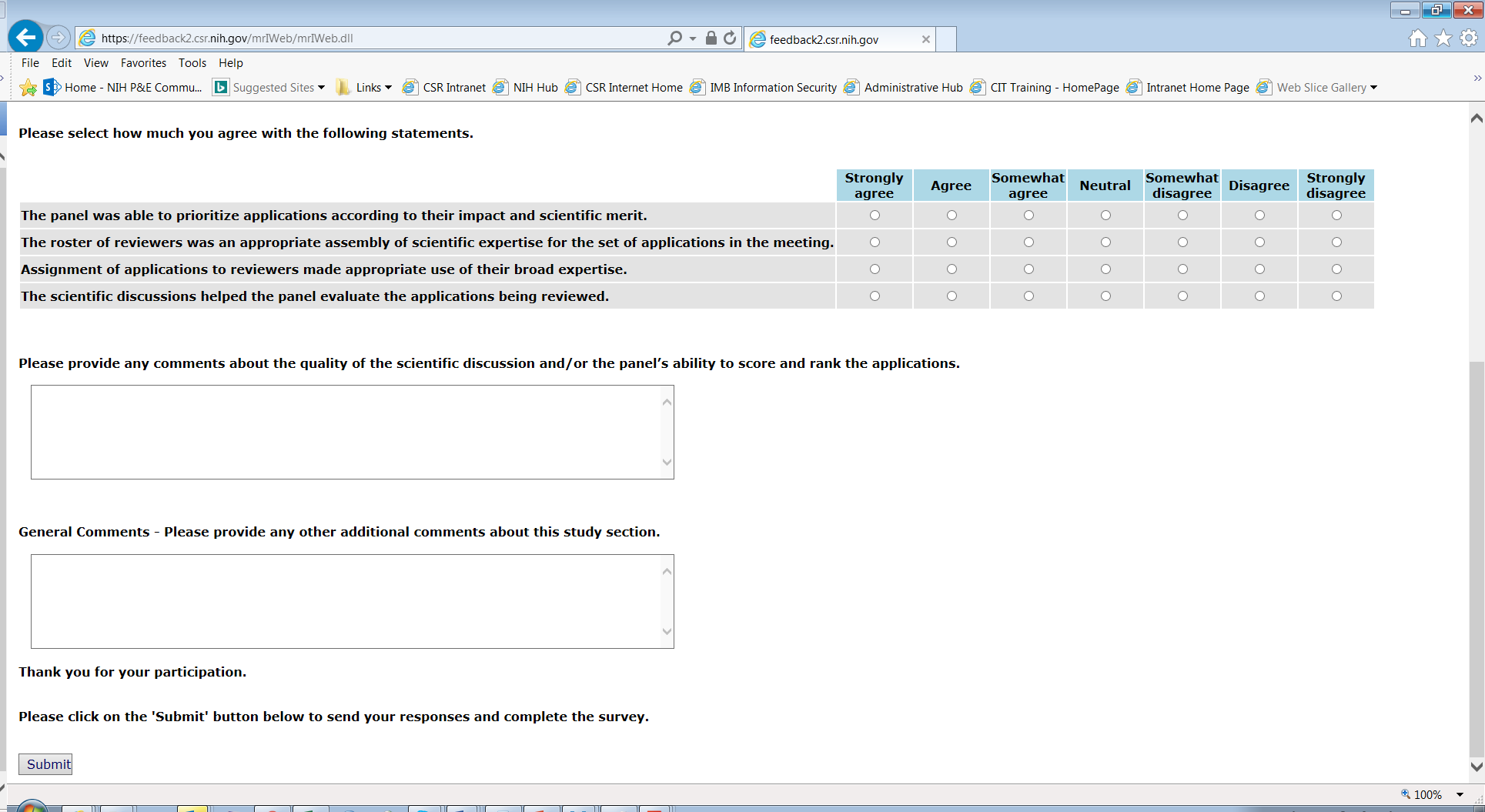 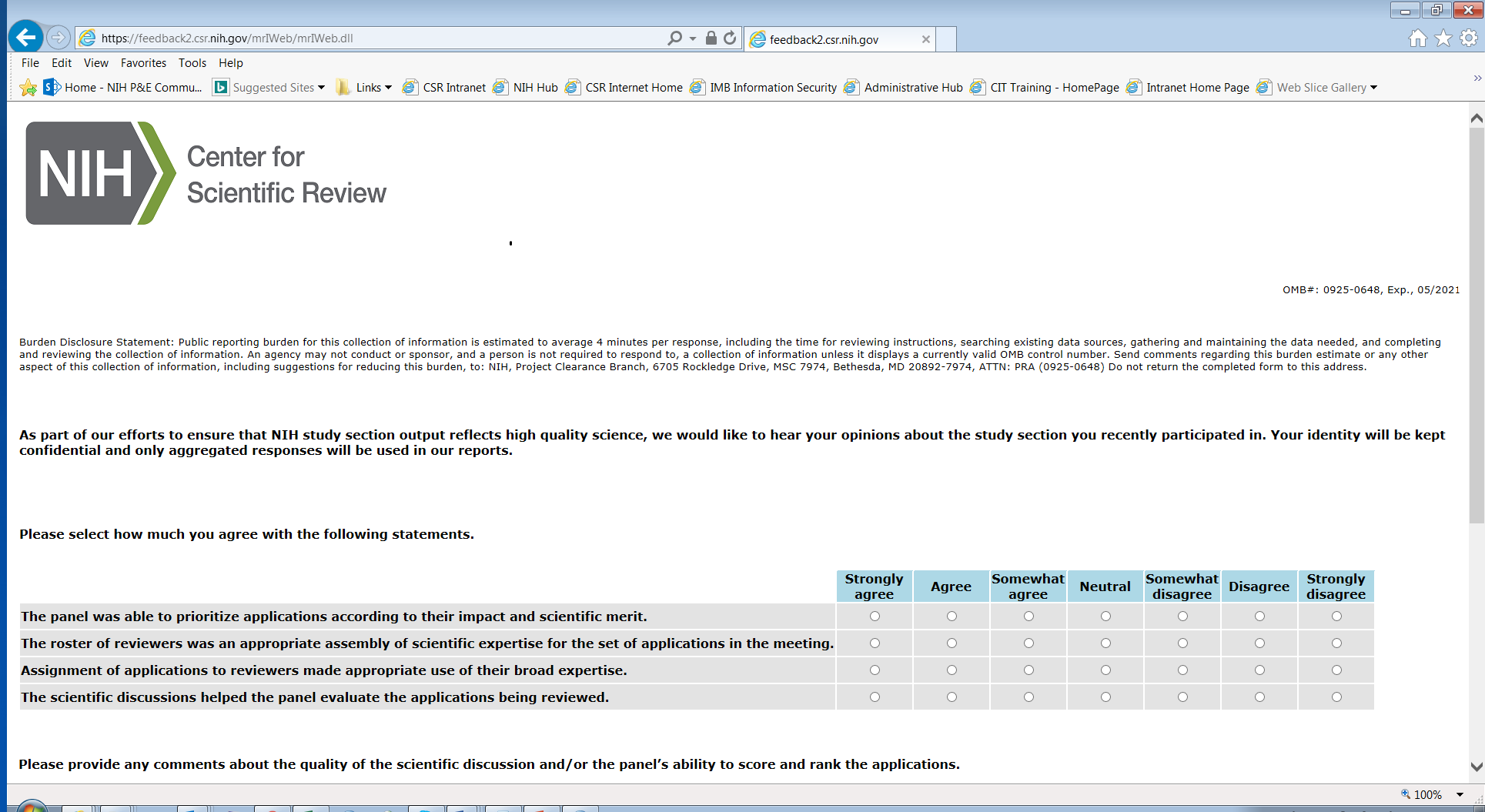 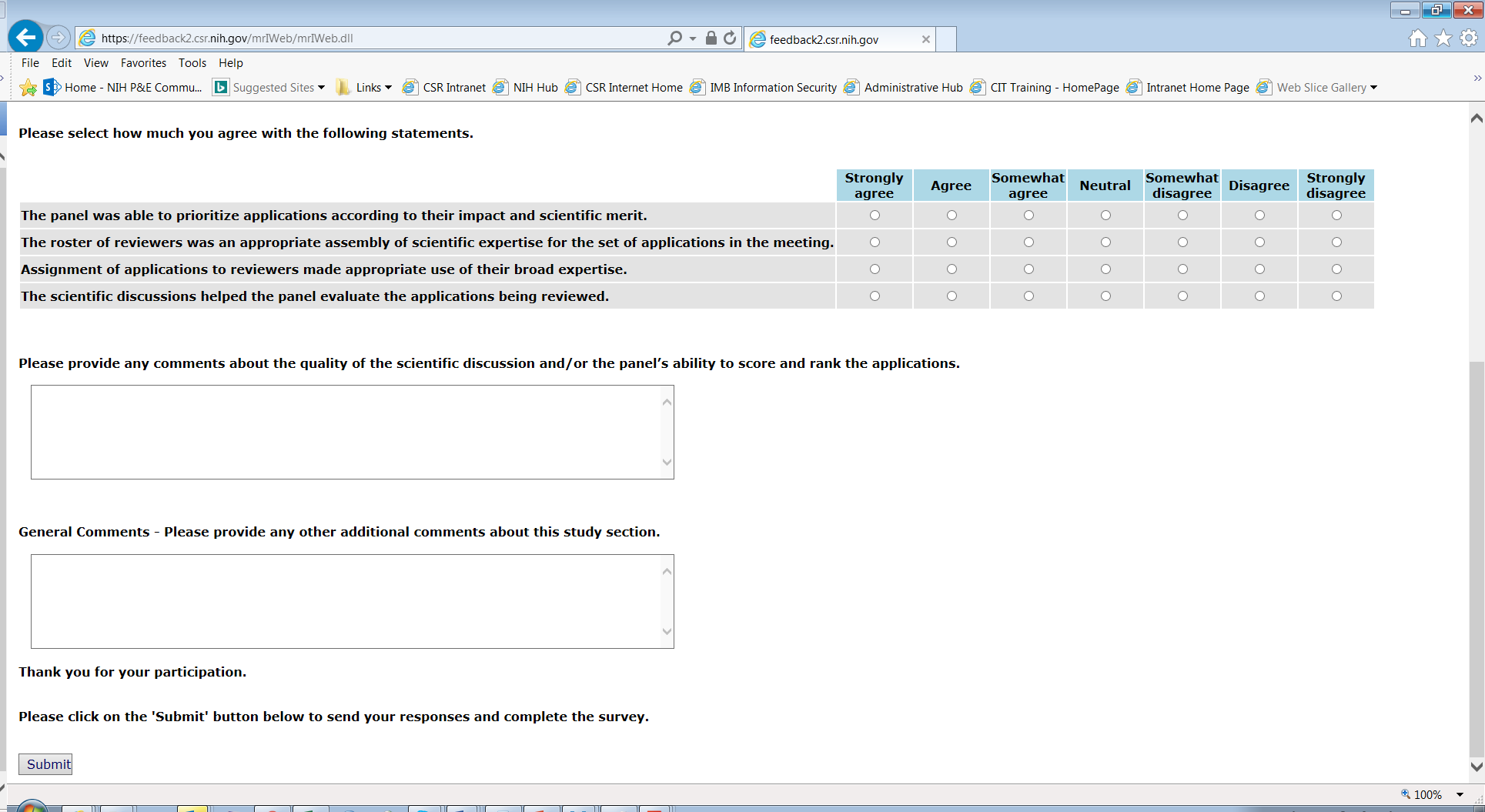 